Estructura Organizativa Visión y Misión Institucional.MisiónDefinir y dirigir la política fiscal que propicie la estabilidad y sostenibilidad de las finanzas públicas, con el fin de contribuir al crecimiento económico y al bienestar de la población salvadoreña.VisiónConsolidar en el 2024 la estabilidad de las finanzas públicas mediante la modernización e innovación institucional y la gestión eficiente de los ingresos, los gastos, la inversión y la deuda pública, a fin de contribuir al desarrollo y bienestar de la población salvadoreña.Retos para el Año 2021.Crear las bases técnicas para implementar un nuevo marco conceptual del Subsistema de Contabilidad Gubernamental, como parte del nuevo SAFI II, cuya puesta en operación se tiene prevista en 2022;Mantener la disponibilidad y calidad  de los servicios a los usuarios considerando la aplicación de medidas de bioseguridad relacionadas a la pandemia por COVID-19, en ese sentido se buscará  la implementación de controles y procesos electrónicos que reduzcan la necesidad de atención presencial de los usuarios, entre las cuales se tienen: la continuidad en el desarrollo de capacitaciones, recepción de peticiones,  supervisiones de forma virtual y el desarrollo de nuevos módulos y sistemas para mejorar los servicios a los usuarios.Revisión y actualización de normativa, así como la implementación de políticas y guías para la adopción de las Normas Internacionales de Contabilidad para el Sector Publico.Para lograr los retos planteados, se continuará con el proceso de gestión para lograr la autorización de una nueva estructura organizativa con la finalidad de adaptar a la DGCG a los nuevos desafíos. Matriz de Despliegue de Metas de los Objetivos Estratégicos y Desempeño del PEI CRONOGRAMA DE EJECUCIÓN ACCIONES ESTRATEGICASDIRECCION GENERAL DE CONTABILIDAD GUBERNAMENTALPLAN OPERATIVO ANUAL 2021CRONOGRAMA DE EJECUCIÓN ACCIONES OPERATIVASDIRECCIÓN GENERAL DE CONTABILIDAD GUBERNAMENTALPLAN OPERATIVO ANUAL 20212) Los requerimientos que no se atiendan en ese período debido a que el usuario no ha proporcionado los elementos que deben considerarse para resolverlos tendrán 5 días hábiles para presentarlos, caso contrario se dará por cerrado.CRONOGRAMA DE EJECUCIÓN ACCIONES DE PROYECTOSDIRECCION GENERAL DE CONTABILIDAD GUBERNAMENTALPLAN OPERATIVO ANUAL 2021MATRIZ DE EVALUACIÓN DE RIESGOSLas Matrices de Evaluación de Riesgos, fueron elaboradas por personal técnico de las siguientes Direcciones: Dirección General de TesoreríaDirección General de Inversión y Crédito PúblicoDirección General del PresupuestoDirección General de Contabilidad GubernamentalSe encuentran publicadas en: //intranet.mh.gob.sv/personalmh/SIGC03. ADMON.FINANCIERA3.1 Programación3.1.0. CompartidoAnálisis de Riesgos y Oportunidades//intranet.mh.gob.sv/personalmh/SIGC03. ADMON.FINANCIERA3.2 Ejecución3.2.0. CompartidoAnálisis de Riesgos y Oportunidades//intranet.mh.gob.sv/personalmh/SIGC03. ADMON.FINANCIERA3.3 Seguimiento y Evaluación3.3.0. CompartidoAnálisis de Riesgos y Oportunidades//intranet.mh.gob.sv/personalmh/SIGC03. ADMON.FINANCIERA3.4 Cierre y Elaboración de Informes3.4.0. CompartidoAnálisis de Riesgos y OportunidadesANEXOSMINISTERIO DE HACIENDAHOJA TÉCNICA ACCIÓN ESTRATÉGICAInformación GeneralCódigo y nombre de la acción Estratégica:  Responsables: Objetivo(s) estratégico(s) según PEI al cual contribuye la acción estratégica: Estrategia(s) e Indicador(es) de Estrategia según PEI al cual contribuye la acción estratégica (si aplica): Proceso AsociadoObjetivo de la Acción EstratégicaAlcance Duración ResultadosMonto EstimadoActividades Necesarias para su Ejecución.MINISTERIO DE HACIENDAHOJA TECNICA ACCIÓN ESTRATÉGICA Información GeneralCódigo y nombre de la acción Estratégica:  Responsables: Objetivo(s) estratégico(s) según PEI al cual contribuye la acción estratégica: Estrategia(s) e Indicador(es) de Estrategia según PEI al cual contribuye la acción estratégica (si aplica): Proceso AsociadoObjetivo de la Acción EstratégicaAlcance Duración ResultadosMonto EstimadoActividades Necesarias para su EjecuciónMINISTERIO DE HACIENDAHOJA TECNICA ACCIÓN ESTRATÉGICA Información GeneralCódigo y nombre de la acción Estratégica:  Responsables: Objetivo(s) estratégico(s) según PEI al cual contribuye la acción estratégica: Estrategia(s) e Indicador(es) de Estrategia según PEI al cual contribuye la acción estratégica (si aplica): Proceso AsociadoObjetivo de la Acción EstratégicaAlcance Duración ResultadosMonto EstimadoActividades Necesarias para su EjecuciónHOJA TECNICA DE PROYECTOInformación GeneralCódigo y nombre del proyecto estratégico:  Responsables:Objetivo(s) estratégico(s)según PEI al cual contribuye el proyecto: Estrategia(s) e Indicador(es) de Estrategia según PEI al cual contribuye el proyecto: Cooperante(s) Internacionales que apoya(n) el Proyecto: Perfil del ProyectoJustificaciónObjetivo del ProyectoAlcance del ProyectoDuración del proyectoProductosBeneficiarios Monto del proyectoCronograma de MacroactividadesRiesgosObservaciones AprobaciónHOJA TECNICA DE PROYECTO1.Información GeneralCódigo y nombre del proyecto estratégico:  Responsables:Objetivo(s) estratégico(s)según PEI al cual contribuye el proyecto: Estrategia(s) e Indicador(es) de Estrategia según PEI al cual contribuye el proyecto: Cooperante(s) Internacionales que apoya(n) el Proyecto: Perfil del ProyectoJustificaciónObjetivo del ProyectoAlcance del ProyectoDuración del proyectoProductosBeneficiarios Monto del proyectoCronograma de MacroactividadesRiesgosObservaciones AprobaciónHOJA TECNICA DE PROYECTOInformación GeneralCódigo y nombre del proyecto estratégico:  Responsables:Objetivo(s) estratégico(s)según PEI al cual contribuye el proyecto: Estrategia(s) e Indicador(es) de Estrategia según PEI al cual contribuye el proyecto: Cooperante(s) Internacionales que apoya(n) el Proyecto: Perfil del Proyecto	JustificaciónObjetivo del ProyectoAlcance del ProyectoDuración del proyectoProductosBeneficiarios Monto del proyectoCronograma de Macro actividadesRiesgosObservaciones AprobaciónOBJETIVO ESTRATÉGICO INDICADOR DE RESULTADOMETA 2021ESTRATEGIAINDICADOR DE ESTRATEGIA META 
2021ACCIÓN ESTRATEGICA PROYECTOS ESTRATEGICOS OE9. Mejorar la eficiencia y la calidad de los servicios que presta el Ministerio de Hacienda a los contribuyentes, usuarios y demás partes interesadas a través de la innovación tecnológica y modernización de los procesos institucionalesIR9-1. Índices compuesto de satisfacción de usuarios y contribuyentes8.88E9.1.  Mejorar los procesos institucionales críticos que contribuyan al cumplimiento de los objetivos estratégicos IE9.1-1.Cantidad procesos críticos con mejoras aplicadas / cantidad total procesos críticos*1001PE34: Creación, Diseño, Desarrollo e Implementación del Sistema de Administración de Bienes del Estado (Activos No Financieros)PE31: Implementación de Las Políticas y Guías Para La Aplicación de Normas Internacionales de Contabilidad Para El Sector Público (NICSP).PE32: Fortalecimiento tecnológico a la Inversión Pública Municipal y Catastro dentro del SAFIM.OE9. Mejorar la eficiencia y la calidad de los servicios que presta el Ministerio de Hacienda a los contribuyentes, usuarios y demás partes interesadas a través de la innovación tecnológica y modernización de los procesos institucionalesIR9-1. Índices compuesto de satisfacción de usuarios y contribuyentes8.88E9.2.  Incrementar de forma eficiente el uso de tecnologías digitales en el Ministerio de Hacienda que faciliten el acceso a los servicios institucionales a los usuarios, contribuyentes, demás partes interesadas y la desmaterialización de documentosIE9.2-1.Servicios automatizados /total de servicios a automatizar *1002PE34: Creación, Diseño, Desarrollo e Implementación del Sistema de Administración de Bienes del Estado (Activos No Financieros)PE31: Implementación de Las Políticas y Guías Para La Aplicación de Normas Internacionales de Contabilidad Para El Sector Público (NICSP).PE32: Fortalecimiento tecnológico a la Inversión Pública Municipal y Catastro dentro del SAFIM.OE9. Mejorar la eficiencia y la calidad de los servicios que presta el Ministerio de Hacienda a los contribuyentes, usuarios y demás partes interesadas a través de la innovación tecnológica y modernización de los procesos institucionalesIR9-1. Índices compuesto de satisfacción de usuarios y contribuyentes8.88E9.2.  Incrementar de forma eficiente el uso de tecnologías digitales en el Ministerio de Hacienda que faciliten el acceso a los servicios institucionales a los usuarios, contribuyentes, demás partes interesadas y la desmaterialización de documentosIE9.2-2 Documentos desmaterializados / total de documentos desmatarializables *1002PE34: Creación, Diseño, Desarrollo e Implementación del Sistema de Administración de Bienes del Estado (Activos No Financieros)PE31: Implementación de Las Políticas y Guías Para La Aplicación de Normas Internacionales de Contabilidad Para El Sector Público (NICSP).PE32: Fortalecimiento tecnológico a la Inversión Pública Municipal y Catastro dentro del SAFIM.OE9. Mejorar la eficiencia y la calidad de los servicios que presta el Ministerio de Hacienda a los contribuyentes, usuarios y demás partes interesadas a través de la innovación tecnológica y modernización de los procesos institucionalesIR9-1. Índices compuesto de satisfacción de usuarios y contribuyentes8.88E9.3.  Fortalecer la interoperabilidad entre otras instituciones y al interior del Ministerio de HaciendaIE9.3-1 Implementación de integraciones interinstitucionales / Total de integraciones viables identificadas *100No posee meta 2021PE34: Creación, Diseño, Desarrollo e Implementación del Sistema de Administración de Bienes del Estado (Activos No Financieros)PE31: Implementación de Las Políticas y Guías Para La Aplicación de Normas Internacionales de Contabilidad Para El Sector Público (NICSP).PE32: Fortalecimiento tecnológico a la Inversión Pública Municipal y Catastro dentro del SAFIM.OE9. Mejorar la eficiencia y la calidad de los servicios que presta el Ministerio de Hacienda a los contribuyentes, usuarios y demás partes interesadas a través de la innovación tecnológica y modernización de los procesos institucionalesIR9-1. Índices compuesto de satisfacción de usuarios y contribuyentes8.88E9.5. Actualizar y modernizar la plataforma tecnológica que soporta los servicios institucionalesIE9.5-1  Proyectos de actualización implementados / Total de proyectos de actualización * 1001 PE34: Creación, Diseño, Desarrollo e Implementación del Sistema de Administración de Bienes del Estado (Activos No Financieros)PE31: Implementación de Las Políticas y Guías Para La Aplicación de Normas Internacionales de Contabilidad Para El Sector Público (NICSP).PE32: Fortalecimiento tecnológico a la Inversión Pública Municipal y Catastro dentro del SAFIM.OE9. Mejorar la eficiencia y la calidad de los servicios que presta el Ministerio de Hacienda a los contribuyentes, usuarios y demás partes interesadas a través de la innovación tecnológica y modernización de los procesos institucionalesIR9-1. Índices compuesto de satisfacción de usuarios y contribuyentes8.88E9.6. Contar con un Sistema de Administración de Bienes  del Estado que contemple la normativa legal y técnica, permitiendo el control y disposición de la información detallada de  los mismos, en las Entidades del Sector Público.IE9.6.-1 Porcentaje de avance del Sistema de Administración de  Bienes del Estado30%PE34: Creación, Diseño, Desarrollo e Implementación del Sistema de Administración de Bienes del Estado (Activos No Financieros)PE31: Implementación de Las Políticas y Guías Para La Aplicación de Normas Internacionales de Contabilidad Para El Sector Público (NICSP).PE32: Fortalecimiento tecnológico a la Inversión Pública Municipal y Catastro dentro del SAFIM.OE9. Mejorar la eficiencia y la calidad de los servicios que presta el Ministerio de Hacienda a los contribuyentes, usuarios y demás partes interesadas a través de la innovación tecnológica y modernización de los procesos institucionalesIR9-1. Índices compuesto de satisfacción de usuarios y contribuyentes8.88E9.7.  Fortalecer la confiabilidad y transparencia de la información financiera del Sector Público para la toma de decisiones y  rendición de cuentas, contando con información comparable a nivel internacional.IE9.7-1 Porcentaje de avance  en la elaboración de Políticas Contables y Guías de Aplicación de Normas Internacionales de Contabilidad para  el Sector Público (NICSP) para  Entidades que conforman el Gobierno Central40%AE 3 Crear un módulo de envío y recepción de informaciónAE 4 Actualización del Instructivo de Normas Administrativas para la Categorización, Certificación y Control de la deuda municipal.PE34: Creación, Diseño, Desarrollo e Implementación del Sistema de Administración de Bienes del Estado (Activos No Financieros)PE31: Implementación de Las Políticas y Guías Para La Aplicación de Normas Internacionales de Contabilidad Para El Sector Público (NICSP).PE32: Fortalecimiento tecnológico a la Inversión Pública Municipal y Catastro dentro del SAFIM.OE9. Mejorar la eficiencia y la calidad de los servicios que presta el Ministerio de Hacienda a los contribuyentes, usuarios y demás partes interesadas a través de la innovación tecnológica y modernización de los procesos institucionalesIR9-1. Índices compuesto de satisfacción de usuarios y contribuyentes8.88E9.7.  Fortalecer la confiabilidad y transparencia de la información financiera del Sector Público para la toma de decisiones y  rendición de cuentas, contando con información comparable a nivel internacional.IE9.7-2 Porcentaje de Avance en el Módulo de Inversión Pública y Catastro en el aplicativo SAFIM.50%AE 3 Crear un módulo de envío y recepción de informaciónAE 4 Actualización del Instructivo de Normas Administrativas para la Categorización, Certificación y Control de la deuda municipal.PE34: Creación, Diseño, Desarrollo e Implementación del Sistema de Administración de Bienes del Estado (Activos No Financieros)PE31: Implementación de Las Políticas y Guías Para La Aplicación de Normas Internacionales de Contabilidad Para El Sector Público (NICSP).PE32: Fortalecimiento tecnológico a la Inversión Pública Municipal y Catastro dentro del SAFIM.OE9. Mejorar la eficiencia y la calidad de los servicios que presta el Ministerio de Hacienda a los contribuyentes, usuarios y demás partes interesadas a través de la innovación tecnológica y modernización de los procesos institucionalesIR9-1. Índices compuesto de satisfacción de usuarios y contribuyentes8.88E9.8. Propiciar la formación y capacitación en materia de contabilidad gubernamental a los funcionarios que laboran en el Sector Gobierno General45%AE 2 Impartir eventos virtuales de capacitación en Contabilidad Gubernamental para empleados públicos que no laboran en las Unidades Financieras InstitucionalesPE34: Creación, Diseño, Desarrollo e Implementación del Sistema de Administración de Bienes del Estado (Activos No Financieros)PE31: Implementación de Las Políticas y Guías Para La Aplicación de Normas Internacionales de Contabilidad Para El Sector Público (NICSP).PE32: Fortalecimiento tecnológico a la Inversión Pública Municipal y Catastro dentro del SAFIM.No.DESCRIPCIÓN DE ACTIVIDADUNIDAD RESPONSABLEINDICADORMETA ANUALMESESMESESMESESMESESMESESMESESMESESMESESMESESMESESMESESMESESNo.DESCRIPCIÓN DE ACTIVIDADUNIDAD RESPONSABLEINDICADORMETA ANUALENEFEBMARABRMAYJUNJULAGOSEP OCTNOVDICAE 2: Impartir eventos virtuales de capacitación en Contabilidad Gubernamental para empleados públicos que no laboran en las Unidades Financieras InstitucionalesAE 2: Impartir eventos virtuales de capacitación en Contabilidad Gubernamental para empleados públicos que no laboran en las Unidades Financieras InstitucionalesAE 2: Impartir eventos virtuales de capacitación en Contabilidad Gubernamental para empleados públicos que no laboran en las Unidades Financieras InstitucionalesAE 2: Impartir eventos virtuales de capacitación en Contabilidad Gubernamental para empleados públicos que no laboran en las Unidades Financieras InstitucionalesAE 2: Impartir eventos virtuales de capacitación en Contabilidad Gubernamental para empleados públicos que no laboran en las Unidades Financieras InstitucionalesAE 2: Impartir eventos virtuales de capacitación en Contabilidad Gubernamental para empleados públicos que no laboran en las Unidades Financieras InstitucionalesAE 2: Impartir eventos virtuales de capacitación en Contabilidad Gubernamental para empleados públicos que no laboran en las Unidades Financieras InstitucionalesAE 2: Impartir eventos virtuales de capacitación en Contabilidad Gubernamental para empleados públicos que no laboran en las Unidades Financieras InstitucionalesAE 2: Impartir eventos virtuales de capacitación en Contabilidad Gubernamental para empleados públicos que no laboran en las Unidades Financieras InstitucionalesAE 2: Impartir eventos virtuales de capacitación en Contabilidad Gubernamental para empleados públicos que no laboran en las Unidades Financieras InstitucionalesAE 2: Impartir eventos virtuales de capacitación en Contabilidad Gubernamental para empleados públicos que no laboran en las Unidades Financieras InstitucionalesAE 2: Impartir eventos virtuales de capacitación en Contabilidad Gubernamental para empleados públicos que no laboran en las Unidades Financieras InstitucionalesAE 2: Impartir eventos virtuales de capacitación en Contabilidad Gubernamental para empleados públicos que no laboran en las Unidades Financieras InstitucionalesAE 2: Impartir eventos virtuales de capacitación en Contabilidad Gubernamental para empleados públicos que no laboran en las Unidades Financieras InstitucionalesAE 2: Impartir eventos virtuales de capacitación en Contabilidad Gubernamental para empleados públicos que no laboran en las Unidades Financieras InstitucionalesAE 2: Impartir eventos virtuales de capacitación en Contabilidad Gubernamental para empleados públicos que no laboran en las Unidades Financieras InstitucionalesAE 2: Impartir eventos virtuales de capacitación en Contabilidad Gubernamental para empleados públicos que no laboran en las Unidades Financieras Institucionales1Definición del contenido para los Eventos de Capacitación División de Normas y CapacitaciónMemorándum de planificación100%100%2Elaboración de Material para el usuarioDivisión de Normas y CapacitaciónMaterial de usuario elaborado100%50%50%3Elaboración de presentación DidácticaDivisión de Normas y CapacitaciónPresentación Elaborada100%100%4Elaboración de videos explicativos de las principales normas específicas.División de Normas y CapacitaciónVideos cortos sobre las normas100%50%50%5Impartir primer evento de Contabilidad para los no financieros.División de Normas y CapacitaciónEvento Impartido100%100%No.DESCRIPCIÓN DE ACTIVIDADUNIDAD RESPONSABLEINDICADORMETA ANUALMESESMESESMESESMESESMESESMESESMESESMESESMESESMESESMESESMESESNo.DESCRIPCIÓN DE ACTIVIDADUNIDAD RESPONSABLEINDICADORMETA ANUALENEFEBMARABRMAYJUNJULAGOSEP OCTNOVDICAE 3: Crear un módulo de envío y recepción de informaciónAE 3: Crear un módulo de envío y recepción de informaciónAE 3: Crear un módulo de envío y recepción de informaciónAE 3: Crear un módulo de envío y recepción de informaciónAE 3: Crear un módulo de envío y recepción de informaciónAE 3: Crear un módulo de envío y recepción de informaciónAE 3: Crear un módulo de envío y recepción de informaciónAE 3: Crear un módulo de envío y recepción de informaciónAE 3: Crear un módulo de envío y recepción de informaciónAE 3: Crear un módulo de envío y recepción de informaciónAE 3: Crear un módulo de envío y recepción de informaciónAE 3: Crear un módulo de envío y recepción de informaciónAE 3: Crear un módulo de envío y recepción de informaciónAE 3: Crear un módulo de envío y recepción de informaciónAE 3: Crear un módulo de envío y recepción de informaciónAE 3: Crear un módulo de envío y recepción de informaciónAE 3: Crear un módulo de envío y recepción de información01Recopilar  Información y  Creación del Modelo ConceptualDivisión de Consolidación Documento con Modelo Conceptual Elaborado100%50%50%02Analizar el Diseño y  Modelaje de Casos de usoDivisión de Informática/ División de ConsolidaciónCasos de uso elaborados100%50%5% 45%03Desarrollar  el módulo informático  de casos de uso elaborados.División de InformáticaInforme de Avance del Desarrollo del módulo100%50%50%04Realizar pruebas integrales del funcionamiento  del módulo.División de Informática/ División de ConsolidaciónInforme de resultados satisfactorios de pruebas100%100%05Crear  Videos  para la utilización del módulo (Parte de la Capacitación).División de Informática/ División de ConsolidaciónVideo publicado100% 100%06Implantar  el móduloDivisión de Informática/ División de ConsolidaciónInforme de puesta en producción 100% 100%No.DESCRIPCIÓN DE ACTIVIDADUNIDAD RESPONSABLEINDICADORMETA ANUALMESESMESESMESESMESESMESESMESESMESESMESESMESESMESESMESESMESESNo.DESCRIPCIÓN DE ACTIVIDADUNIDAD RESPONSABLEINDICADORMETA ANUALENEFEBMARABRMAYJUNJULAGOSEP OCTNOVDICAE 4: Actualización del Instructivo de Normas Administrativas para la Categorización, Certificación y Control de la deuda municipal.AE 4: Actualización del Instructivo de Normas Administrativas para la Categorización, Certificación y Control de la deuda municipal.AE 4: Actualización del Instructivo de Normas Administrativas para la Categorización, Certificación y Control de la deuda municipal.AE 4: Actualización del Instructivo de Normas Administrativas para la Categorización, Certificación y Control de la deuda municipal.AE 4: Actualización del Instructivo de Normas Administrativas para la Categorización, Certificación y Control de la deuda municipal.AE 4: Actualización del Instructivo de Normas Administrativas para la Categorización, Certificación y Control de la deuda municipal.AE 4: Actualización del Instructivo de Normas Administrativas para la Categorización, Certificación y Control de la deuda municipal.AE 4: Actualización del Instructivo de Normas Administrativas para la Categorización, Certificación y Control de la deuda municipal.AE 4: Actualización del Instructivo de Normas Administrativas para la Categorización, Certificación y Control de la deuda municipal.AE 4: Actualización del Instructivo de Normas Administrativas para la Categorización, Certificación y Control de la deuda municipal.AE 4: Actualización del Instructivo de Normas Administrativas para la Categorización, Certificación y Control de la deuda municipal.AE 4: Actualización del Instructivo de Normas Administrativas para la Categorización, Certificación y Control de la deuda municipal.AE 4: Actualización del Instructivo de Normas Administrativas para la Categorización, Certificación y Control de la deuda municipal.AE 4: Actualización del Instructivo de Normas Administrativas para la Categorización, Certificación y Control de la deuda municipal.AE 4: Actualización del Instructivo de Normas Administrativas para la Categorización, Certificación y Control de la deuda municipal.AE 4: Actualización del Instructivo de Normas Administrativas para la Categorización, Certificación y Control de la deuda municipal.AE 4: Actualización del Instructivo de Normas Administrativas para la Categorización, Certificación y Control de la deuda municipal.1Revisar y analizar   el instructivo a fin de  identificar  mejorasDivisión de Análisis Financiero y EstadísticoDocumento con observaciones112Consolidar  propuestas de personal técnico División de Análisis Financiero y EstadísticoDocumento con observaciones recibidas de personal técnico113Elaborar propuesta de Actualización del instructivoDivisión de Análisis Financiero y EstadísticoPropuesta de Instructivo Elaborada114Revisar  y analizar propuesta (<Jefes de Unidad y Divisiones vinculadas al proceso) División de Análisis Financiero y EstadísticoPropuesta de Instructivo Aprobada por Jefes de Divisiones y Departamentos115Presentar  propuesta a la  Dirección  y Subdirección General, para su aprobación.División de Análisis Financiero y EstadísticoInstructivo Presentado116Aprobar  Instructivo posterior a subsanar observaciones (si hubieran)División de Análisis Financiero y EstadísticoInstructivo Aprobado117Publicar y Divulgar  InstructivoDivisión de Análisis Financiero y EstadísticoInstructivo Publicado11 DESCRIPCIÓN DE LA ACTIVIDADRESPONSABLEINDICADORMETA ANUALMETAS MENSUALESMETAS MENSUALESMETAS MENSUALESMETAS MENSUALESMETAS MENSUALESMETAS MENSUALESMETAS MENSUALESMETAS MENSUALESMETAS MENSUALESMETAS MENSUALESMETAS MENSUALESMETAS MENSUALES DESCRIPCIÓN DE LA ACTIVIDADRESPONSABLEINDICADORMETA ANUALEneFebMarAbrMayJunJulAgoSepOctNovDicProceso: 3.1 PROGRAMACIÓNProceso: 3.1 PROGRAMACIÓNProceso: 3.1 PROGRAMACIÓNProceso: 3.1 PROGRAMACIÓNProceso: 3.1 PROGRAMACIÓNProceso: 3.1 PROGRAMACIÓNProceso: 3.1 PROGRAMACIÓNProceso: 3.1 PROGRAMACIÓNProceso: 3.1 PROGRAMACIÓNProceso: 3.1 PROGRAMACIÓNProceso: 3.1 PROGRAMACIÓNProceso: 3.1 PROGRAMACIÓNProceso: 3.1 PROGRAMACIÓNProceso: 3.1 PROGRAMACIÓNProceso: 3.1 PROGRAMACIÓNProceso: 3.1 PROGRAMACIÓNEstablecer nuevos conceptos contables, elaborar procedimientos técnicos y políticas contables que estén en armonía con el marco doctrinario que rige al Subsistema de la Contabilidad Gubernamental. en un plazo máximo de 13 días hábiles posteriores a la recepción de las solicitudes internas y externas.(1)División de Normas y Capacitación(Solicitudes atendidas dentro del plazo de 13 días hábiles (1)./ Solicitudes recibidas a demanda) X 100100%100%100%100%100%100%100%100%100%100%100%100%100%Impartir cursos de “Especialización en Contabilidad Gubernamental”, dirigido al personal del área financiera de instituciones de Gobierno Central y Entidades Autónomas. División de Normas y CapacitaciónCursos Impartidos /Cursos Programados11Impartir cursos de “Especialización en Contabilidad Gubernamental, dirigido al personal del área financiera de Instituciones Municipales.División de Normas y CapacitaciónCursos Impartidos /Cursos Programados3111Impartir Seminario de Presupuesto por Áreas de Gestión para entidades del Sector Municipal.División de Normas y CapacitaciónSeminarios  Impartidos211Proceso: 3.2 EJECUCIÓNProceso: 3.2 EJECUCIÓNProceso: 3.2 EJECUCIÓNProceso: 3.2 EJECUCIÓNProceso: 3.2 EJECUCIÓNProceso: 3.2 EJECUCIÓNProceso: 3.2 EJECUCIÓNProceso: 3.2 EJECUCIÓNProceso: 3.2 EJECUCIÓNProceso: 3.2 EJECUCIÓNProceso: 3.2 EJECUCIÓNProceso: 3.2 EJECUCIÓNProceso: 3.2 EJECUCIÓNProceso: 3.2 EJECUCIÓNProceso: 3.2 EJECUCIÓNProceso: 3.2 EJECUCIÓNEmitir opiniones técnicas sobre consultas relativas a la normativa contable a los usuarios del Subsistema de Contabilidad Gubernamental, dentro del plazo de 21 días hábiles posteriores a la recepción de las solicitudes institucionales a demanda. (1).  División de Normas y Capacitación(Solicitudes atendidas dentro de 21 días hábiles/Solicitudes recibidas a demanda) X 100 100%100%100%100%100%100%100%100%100%100%100%100%100%Emitir respuesta dentro de un plazo de 12 días hábiles posteriores a la recepción de nota de consultas relacionadas con la aplicación de la normativa y procedimientos contablesDivisión de Supervisión y Asistencia Técnica(Consultas atendidas en plazo/  Consultas recibidas a demanda) X 100100%100%100%100%100%100%100%100%100%100%100%100%100%Ejercer supervisión técnica en las Unidades Financieras Institucionales, de forma presencial o desde la DGCG de conformidad a los instrumentos técnicos definidos para la verificación del cumplimiento normativo aplicable a la contabilidad gubernamental.División de Supervisión y Asistencia TécnicaAgenda de supervisión institucional cumplida / Agenda de supervisión institucional elaborada100%100%100%100%100%100%100%100%100%100%100%100%100%Atender las solicitudes de incorporación de cuentas contables a los Catálogos de Cuentas Institucionales del Sector Público y Municipal en el plazo de 7 días hábiles posteriores a la recepción de nota.División de Supervisión y Asistencia Técnica(No. De Solicitudes atendidas en plazo / No. De solicitudes recibidas a demanda) X 100100%100%100%100%100%100%100%100%100%100%100%100%100%Dar  asistencia técnica a requerimiento de las Municipalidades en un plazo de 7 días hábiles, posteriores a la recepción de  consulta respecto a la aplicación de procedimientos y normativa contable para el registro de las operaciones financierasDivisión de Supervisión y Asistencia Técnica(Solicitudes atendidas / solicitudes recibidas a demanda)100%100%100%100%100%100%100%100%100%100%100%100%100%Proceso: 3.4 CIERRE Y ELABORACIÓN DE INFORMESProceso: 3.4 CIERRE Y ELABORACIÓN DE INFORMESProceso: 3.4 CIERRE Y ELABORACIÓN DE INFORMESProceso: 3.4 CIERRE Y ELABORACIÓN DE INFORMESProceso: 3.4 CIERRE Y ELABORACIÓN DE INFORMESProceso: 3.4 CIERRE Y ELABORACIÓN DE INFORMESProceso: 3.4 CIERRE Y ELABORACIÓN DE INFORMESProceso: 3.4 CIERRE Y ELABORACIÓN DE INFORMESProceso: 3.4 CIERRE Y ELABORACIÓN DE INFORMESProceso: 3.4 CIERRE Y ELABORACIÓN DE INFORMESProceso: 3.4 CIERRE Y ELABORACIÓN DE INFORMESProceso: 3.4 CIERRE Y ELABORACIÓN DE INFORMESProceso: 3.4 CIERRE Y ELABORACIÓN DE INFORMESProceso: 3.4 CIERRE Y ELABORACIÓN DE INFORMESProceso: 3.4 CIERRE Y ELABORACIÓN DE INFORMESProceso: 3.4 CIERRE Y ELABORACIÓN DE INFORMESCompletar cuestionario anual de Estadísticas de las Finanzas Públicas, correspondiente al ejercicio fiscal 2020 en el plazo estipulado para su remisión al Fondo Monetario Internacional (División de Análisis Financiero y Estadístico y CAPTAC-DR). División de  Análisis Financiero y EstadísticoCuestionario elaborado y remitido al FMI11Elaborar Informe de Liquidación Proyectada del Presupuesto General de la Nación 2021.División de Supervisión y Asistencia TécnicaInforme de Liquidación elaborado en los primeros 15 días hábiles del mes de septiembre11Emitir  Certificación de Categoría para Endeudamiento Público Municipal, en un plazo no mayor a 5 días hábiles después de la recepción en la División de Análisis Financiero y Estadístico.División de Supervisión y Asistencia Técnica(Solicitudes atendidas en el plazo establecido / Solicitudes de Certificaciones de Categoría recibidas a demanda) X100100%100%100%100%100%100%100%100%100%Elaborar Informe Anual de Endeudamiento Público Municipal para el año 2020. División de Supervisión y Asistencia TécnicaInforme elaborado en el plazo establecido en la Ley11Elaborar informes semestrales de Ejecución Presupuestaria del Estado, correspondiente al segundo semestre de 2020 y primer semestre de 2021, respectivamente. División de Supervisión y Asistencia TécnicaInformes elaborados a más tardar el 30 de enero y 30 de julio de 2021211Elaborar un informe anual sobre los resultados de la Gestión Financiera Municipal de 2020, en el mes siguiente a la recepción de la base de datos centralizada. División de Supervisión y Asistencia TécnicaInforme elaborado en tiempo establecido11Completar cuestionarios mensuales para el 2021 de Estadísticas de Finanzas Públicas del Subsector Gobierno Central Presupuestario, dentro de los 45 días siguientes de la finalización del mes.División de Supervisión y Asistencia TécnicaCuestionarios elaborados y remitidos al FMI, en tiempo establecido. 12 2211111111Generar y remitir información financiera y presupuestaria al Banco Central de Reserva, de conformidad a calendario establecido, por dicho organismo.División de Supervisión y Asistencia TécnicaInformación remitida en el plazo establecido16112112112112General y remitir información financiera y presupuestaria del Sector Municipal, para actualizar el Portal de Transparencia del Ministerio de Hacienda cada trimestreDivisión de Supervisión y Asistencia TécnicaInformación remitida en el plazo establecido.4111100Preparar Estados de Ejecución Presupuestaria Centralizados de los Sectores Gobierno Central, Descentralizadas y Municipal, para diferentes usuarios. División de  Consolidación32 Estados de Ejecución Presupuestaria entregados 5 días posteriores a la fecha de cierre contable centralizado. 3223333333333Elaborar dentro de los 15 días hábiles posteriores a la fecha de corte establecida, Estados Financieros Consolidados del Sector Municipal en apoyo a la elaboración del Informe de los Resultados Presupuestarios y Financieros del Sector Municipal del Ejercicio 2020.División de  ConsolidaciónEstados Financieros entregados en los 15 días hábiles posteriores a la fecha de corte establecida. 11Elaborar dentro de los 15 días hábiles posteriores al cierre contable de cada trimestre, Estados Financieros Consolidados del Gobierno Central, en apoyo a la elaboración de las Estadísticas sub-anuales del FMI del ejercicio 2021.División de  ConsolidaciónEstados Financieros entregados en los 15 días hábiles posteriores al cierre contable. 3111Elaborar, Estados Financieros Consolidados del Sector Público no Financiero en apoyo a la preparación de los informes semestrales (junio y diciembre) de Ejecución Presupuestaria que establece el Art. 10 de la LAIP. División de  ConsolidaciónEstados Financieros entregados dentro de los 15 días posteriores al cierre de los meses de junio y diciembre.211Elaborar el Estado de Rendimiento Económico Proyectado del Gobierno Central del ejercicio fiscal 2021, para ser incorporado al Informe de Proyección de Liquidación del presupuesto vigente, que se remite a la Dirección General del PresupuestoDivisión de  ConsolidaciónEstado de Rendimiento entregado dentro de los primeros 15 días hábiles del mes de septiembre. 11Proceso: 6.04. GESTIÓN DE TECNOLOGÍAS DE INF. Y COMUNIC. (TIC)Proceso: 6.04. GESTIÓN DE TECNOLOGÍAS DE INF. Y COMUNIC. (TIC)Proceso: 6.04. GESTIÓN DE TECNOLOGÍAS DE INF. Y COMUNIC. (TIC)Proceso: 6.04. GESTIÓN DE TECNOLOGÍAS DE INF. Y COMUNIC. (TIC)Proceso: 6.04. GESTIÓN DE TECNOLOGÍAS DE INF. Y COMUNIC. (TIC)Proceso: 6.04. GESTIÓN DE TECNOLOGÍAS DE INF. Y COMUNIC. (TIC)Proceso: 6.04. GESTIÓN DE TECNOLOGÍAS DE INF. Y COMUNIC. (TIC)Proceso: 6.04. GESTIÓN DE TECNOLOGÍAS DE INF. Y COMUNIC. (TIC)Proceso: 6.04. GESTIÓN DE TECNOLOGÍAS DE INF. Y COMUNIC. (TIC)Proceso: 6.04. GESTIÓN DE TECNOLOGÍAS DE INF. Y COMUNIC. (TIC)Proceso: 6.04. GESTIÓN DE TECNOLOGÍAS DE INF. Y COMUNIC. (TIC)Proceso: 6.04. GESTIÓN DE TECNOLOGÍAS DE INF. Y COMUNIC. (TIC)Proceso: 6.04. GESTIÓN DE TECNOLOGÍAS DE INF. Y COMUNIC. (TIC)Proceso: 6.04. GESTIÓN DE TECNOLOGÍAS DE INF. Y COMUNIC. (TIC)Proceso: 6.04. GESTIÓN DE TECNOLOGÍAS DE INF. Y COMUNIC. (TIC)Proceso: 6.04. GESTIÓN DE TECNOLOGÍAS DE INF. Y COMUNIC. (TIC)Atender  solicitudes de soporte técnico informático 2) División de  InformáticaCantidad solicitudes atendidas en el plazo de 2 DH (2) / total de solicitudes recibidas.100%100%100%100%100%100%100%100%100%100%100%100%100%Evaluar la nueva tecnología para la solución de asistencia y soporte técnico informático para clientes internos y externos de ésta Dirección General.División de  InformáticaInforme de nuevas herramientas para dar asistencia y soporte técnico en el mes programado.211Evaluar la infraestructura tecnológica de la DGCG.División de  InformáticaInforme de evaluación realizado en el plazo estipulado.211Actualizar la infraestructura tecnológica de la DGCG.División de  InformáticaInforme de actualizaciones ejecutadas en el mes programado.31111) Los Plazos se suspenderán en el caso que se requiera información adicional del usuario o se realicen consulta a otra institución1) Los Plazos se suspenderán en el caso que se requiera información adicional del usuario o se realicen consulta a otra institución1) Los Plazos se suspenderán en el caso que se requiera información adicional del usuario o se realicen consulta a otra institución1) Los Plazos se suspenderán en el caso que se requiera información adicional del usuario o se realicen consulta a otra institución1) Los Plazos se suspenderán en el caso que se requiera información adicional del usuario o se realicen consulta a otra institución1) Los Plazos se suspenderán en el caso que se requiera información adicional del usuario o se realicen consulta a otra institución1) Los Plazos se suspenderán en el caso que se requiera información adicional del usuario o se realicen consulta a otra institución1) Los Plazos se suspenderán en el caso que se requiera información adicional del usuario o se realicen consulta a otra institución1) Los Plazos se suspenderán en el caso que se requiera información adicional del usuario o se realicen consulta a otra institución1) Los Plazos se suspenderán en el caso que se requiera información adicional del usuario o se realicen consulta a otra institución1) Los Plazos se suspenderán en el caso que se requiera información adicional del usuario o se realicen consulta a otra institución1) Los Plazos se suspenderán en el caso que se requiera información adicional del usuario o se realicen consulta a otra institución1) Los Plazos se suspenderán en el caso que se requiera información adicional del usuario o se realicen consulta a otra institución1) Los Plazos se suspenderán en el caso que se requiera información adicional del usuario o se realicen consulta a otra institución1) Los Plazos se suspenderán en el caso que se requiera información adicional del usuario o se realicen consulta a otra institución1) Los Plazos se suspenderán en el caso que se requiera información adicional del usuario o se realicen consulta a otra instituciónDESCRIPCIÓN DE ACTIVIDADUNIDAD RESPONSABLEINDICADORMETA ANUALMETAS MENSUALESMETAS MENSUALESMETAS MENSUALESMETAS MENSUALESMETAS MENSUALESMETAS MENSUALESMETAS MENSUALESMETAS MENSUALESMETAS MENSUALESMETAS MENSUALESMETAS MENSUALESMETAS MENSUALESMETAS MENSUALESDESCRIPCIÓN DE ACTIVIDADUNIDAD RESPONSABLEINDICADORMETA ANUALENEFEBMARABRMAYJUNJULAGOSEP OCTNOVDICProyecto: PE31 Implementación de las Políticas y Guías para la Aplicación de Normas Internacionales de Contabilidad Para el Sector Público (NICSP)Proyecto: PE31 Implementación de las Políticas y Guías para la Aplicación de Normas Internacionales de Contabilidad Para el Sector Público (NICSP)Proyecto: PE31 Implementación de las Políticas y Guías para la Aplicación de Normas Internacionales de Contabilidad Para el Sector Público (NICSP)Proyecto: PE31 Implementación de las Políticas y Guías para la Aplicación de Normas Internacionales de Contabilidad Para el Sector Público (NICSP)Proyecto: PE31 Implementación de las Políticas y Guías para la Aplicación de Normas Internacionales de Contabilidad Para el Sector Público (NICSP)Proyecto: PE31 Implementación de las Políticas y Guías para la Aplicación de Normas Internacionales de Contabilidad Para el Sector Público (NICSP)Proyecto: PE31 Implementación de las Políticas y Guías para la Aplicación de Normas Internacionales de Contabilidad Para el Sector Público (NICSP)Proyecto: PE31 Implementación de las Políticas y Guías para la Aplicación de Normas Internacionales de Contabilidad Para el Sector Público (NICSP)Proyecto: PE31 Implementación de las Políticas y Guías para la Aplicación de Normas Internacionales de Contabilidad Para el Sector Público (NICSP)Proyecto: PE31 Implementación de las Políticas y Guías para la Aplicación de Normas Internacionales de Contabilidad Para el Sector Público (NICSP)Proyecto: PE31 Implementación de las Políticas y Guías para la Aplicación de Normas Internacionales de Contabilidad Para el Sector Público (NICSP)Proyecto: PE31 Implementación de las Políticas y Guías para la Aplicación de Normas Internacionales de Contabilidad Para el Sector Público (NICSP)Proyecto: PE31 Implementación de las Políticas y Guías para la Aplicación de Normas Internacionales de Contabilidad Para el Sector Público (NICSP)Proyecto: PE31 Implementación de las Políticas y Guías para la Aplicación de Normas Internacionales de Contabilidad Para el Sector Público (NICSP)Proyecto: PE31 Implementación de las Políticas y Guías para la Aplicación de Normas Internacionales de Contabilidad Para el Sector Público (NICSP)Proyecto: PE31 Implementación de las Políticas y Guías para la Aplicación de Normas Internacionales de Contabilidad Para el Sector Público (NICSP)Proyecto: PE31 Implementación de las Políticas y Guías para la Aplicación de Normas Internacionales de Contabilidad Para el Sector Público (NICSP)Presentación y aprobación de propuesta técnica de ajustes a SAFI I para implementación de Políticas Contables y Guías convergiendo a NICSP; 1 - Presentación de Estados Financieros; 2 Estado de Flujos de Efectivo; 12 – Inventarios; 17 Propiedades, Planta y Equipo; y 31 Activos Intangibles.Presentación y aprobación de propuesta técnica de ajustes a SAFI I para implementación de Políticas Contables y Guías convergiendo a NICSP; 1 - Presentación de Estados Financieros; 2 Estado de Flujos de Efectivo; 12 – Inventarios; 17 Propiedades, Planta y Equipo; y 31 Activos Intangibles.Presentación y aprobación de propuesta técnica de ajustes a SAFI I para implementación de Políticas Contables y Guías convergiendo a NICSP; 1 - Presentación de Estados Financieros; 2 Estado de Flujos de Efectivo; 12 – Inventarios; 17 Propiedades, Planta y Equipo; y 31 Activos Intangibles.Presentación y aprobación de propuesta técnica de ajustes a SAFI I para implementación de Políticas Contables y Guías convergiendo a NICSP; 1 - Presentación de Estados Financieros; 2 Estado de Flujos de Efectivo; 12 – Inventarios; 17 Propiedades, Planta y Equipo; y 31 Activos Intangibles.Presentación y aprobación de propuesta técnica de ajustes a SAFI I para implementación de Políticas Contables y Guías convergiendo a NICSP; 1 - Presentación de Estados Financieros; 2 Estado de Flujos de Efectivo; 12 – Inventarios; 17 Propiedades, Planta y Equipo; y 31 Activos Intangibles.Presentación y aprobación de propuesta técnica de ajustes a SAFI I para implementación de Políticas Contables y Guías convergiendo a NICSP; 1 - Presentación de Estados Financieros; 2 Estado de Flujos de Efectivo; 12 – Inventarios; 17 Propiedades, Planta y Equipo; y 31 Activos Intangibles.Presentación y aprobación de propuesta técnica de ajustes a SAFI I para implementación de Políticas Contables y Guías convergiendo a NICSP; 1 - Presentación de Estados Financieros; 2 Estado de Flujos de Efectivo; 12 – Inventarios; 17 Propiedades, Planta y Equipo; y 31 Activos Intangibles.Presentación y aprobación de propuesta técnica de ajustes a SAFI I para implementación de Políticas Contables y Guías convergiendo a NICSP; 1 - Presentación de Estados Financieros; 2 Estado de Flujos de Efectivo; 12 – Inventarios; 17 Propiedades, Planta y Equipo; y 31 Activos Intangibles.Presentación y aprobación de propuesta técnica de ajustes a SAFI I para implementación de Políticas Contables y Guías convergiendo a NICSP; 1 - Presentación de Estados Financieros; 2 Estado de Flujos de Efectivo; 12 – Inventarios; 17 Propiedades, Planta y Equipo; y 31 Activos Intangibles.Presentación y aprobación de propuesta técnica de ajustes a SAFI I para implementación de Políticas Contables y Guías convergiendo a NICSP; 1 - Presentación de Estados Financieros; 2 Estado de Flujos de Efectivo; 12 – Inventarios; 17 Propiedades, Planta y Equipo; y 31 Activos Intangibles.Presentación y aprobación de propuesta técnica de ajustes a SAFI I para implementación de Políticas Contables y Guías convergiendo a NICSP; 1 - Presentación de Estados Financieros; 2 Estado de Flujos de Efectivo; 12 – Inventarios; 17 Propiedades, Planta y Equipo; y 31 Activos Intangibles.Presentación y aprobación de propuesta técnica de ajustes a SAFI I para implementación de Políticas Contables y Guías convergiendo a NICSP; 1 - Presentación de Estados Financieros; 2 Estado de Flujos de Efectivo; 12 – Inventarios; 17 Propiedades, Planta y Equipo; y 31 Activos Intangibles.Presentación y aprobación de propuesta técnica de ajustes a SAFI I para implementación de Políticas Contables y Guías convergiendo a NICSP; 1 - Presentación de Estados Financieros; 2 Estado de Flujos de Efectivo; 12 – Inventarios; 17 Propiedades, Planta y Equipo; y 31 Activos Intangibles.Presentación y aprobación de propuesta técnica de ajustes a SAFI I para implementación de Políticas Contables y Guías convergiendo a NICSP; 1 - Presentación de Estados Financieros; 2 Estado de Flujos de Efectivo; 12 – Inventarios; 17 Propiedades, Planta y Equipo; y 31 Activos Intangibles.Presentación y aprobación de propuesta técnica de ajustes a SAFI I para implementación de Políticas Contables y Guías convergiendo a NICSP; 1 - Presentación de Estados Financieros; 2 Estado de Flujos de Efectivo; 12 – Inventarios; 17 Propiedades, Planta y Equipo; y 31 Activos Intangibles.Presentación y aprobación de propuesta técnica de ajustes a SAFI I para implementación de Políticas Contables y Guías convergiendo a NICSP; 1 - Presentación de Estados Financieros; 2 Estado de Flujos de Efectivo; 12 – Inventarios; 17 Propiedades, Planta y Equipo; y 31 Activos Intangibles.Presentación y aprobación de propuesta técnica de ajustes a SAFI I para implementación de Políticas Contables y Guías convergiendo a NICSP; 1 - Presentación de Estados Financieros; 2 Estado de Flujos de Efectivo; 12 – Inventarios; 17 Propiedades, Planta y Equipo; y 31 Activos Intangibles.Análisis, estudio y presentación de propuesta de ajustes al SAFI I para implementación de Políticas Contables armonizadas o convergiendo a NICSP.Creación de propuesta de cambios al formato de los estados de situación financiera y flujo de fondos.División de Normas y Capacitación Propuesta para converger o armonizar a NICSP aprobada100%100Aprobación de propuesta técnica para implementar Políticas armonizadas con NICSP.División de Normas y Capacitación Propuesta para converger o armonizar a NICSP aprobada100%100Actualización y/o elaboración de instrumentos normativos: Catálogo y tratamiento de Cuentas del Sector Público.División de Normas y Capacitación Normativa contable para armonizar a NICSP100%25%25%25%25%Políticas Contables y Guías de Aplicación.División de Normas y Capacitación Normativa contable para armonizar a NICSP100%25%25%25%25%Manual Técnico SAFIDivisión de Normas y Capacitación Normativa contable para armonizar a NICSP100%25%25%25%25%Lineamientos para traslados de saldosDivisión de Normas y Capacitación Normativa contable para armonizar a NICSP100%25%25%25%25%Análisis y ejecución de pruebas a los ajustes al aplicativo informático SAFI I para implementación de NICSPDivisión de Normas y Capacitación y División de Informática Aplicativo informático SAFI I ajustado100%40%20%40%Inducción de instrumentos Técnicos actualizados para la implementación de NICSP.  Inducción de instrumentos Técnicos actualizados para la implementación de NICSP.  Inducción de instrumentos Técnicos actualizados para la implementación de NICSP.  Inducción de instrumentos Técnicos actualizados para la implementación de NICSP.  Inducción de instrumentos Técnicos actualizados para la implementación de NICSP.  Inducción de instrumentos Técnicos actualizados para la implementación de NICSP.  Inducción de instrumentos Técnicos actualizados para la implementación de NICSP.  Inducción de instrumentos Técnicos actualizados para la implementación de NICSP.  Inducción de instrumentos Técnicos actualizados para la implementación de NICSP.  Inducción de instrumentos Técnicos actualizados para la implementación de NICSP.  Inducción de instrumentos Técnicos actualizados para la implementación de NICSP.  Inducción de instrumentos Técnicos actualizados para la implementación de NICSP.  Inducción de instrumentos Técnicos actualizados para la implementación de NICSP.  Inducción de instrumentos Técnicos actualizados para la implementación de NICSP.  Inducción de instrumentos Técnicos actualizados para la implementación de NICSP.  Inducción de instrumentos Técnicos actualizados para la implementación de NICSP.  Inducción de instrumentos Técnicos actualizados para la implementación de NICSP.  Elaboración del Plan de Inducción de Instrumentos normativos para implementación de NICSPDivisión de Normas y CapacitaciónPlan de Capacitación definitivo100% 100%Inducción y capacitación virtualizado de instrumentos normativos actualizadas para converger a NICSP: Marco Conceptual, Plan y Tratamiento de Cuentas (SAFI I), Políticas Contables: 1 - Presentación de Estados Financieros; 2 Estado de Flujos de Efectivo; 12 – Inventarios; 17 Propiedades, Planta y Equipo; y 31 Activos Intangibles y Manual Técnico Contable Optimizado División de Normas y CapacitaciónInducción Programada/ Inducción Ejecutada100%25%25%25%25%No.No.DESCRIPCIÓN DE ACTIVIDADUNIDAD RESPONSABLEINDICADORMETA ANUALMESESMESESMESESMESESMESESMESESMESESMESESMESESMESESMESESMESESMESESNo.No.DESCRIPCIÓN DE ACTIVIDADUNIDAD RESPONSABLEINDICADORMETA ANUALENEFEBMARABRMAYJUNJULAGOSEP OCTNOVDICProyecto No: PE32 Fortalecimiento Tecnológico a la Inversión Pública Municipal y Catastro dentro del SAFIM.Proyecto No: PE32 Fortalecimiento Tecnológico a la Inversión Pública Municipal y Catastro dentro del SAFIM.Proyecto No: PE32 Fortalecimiento Tecnológico a la Inversión Pública Municipal y Catastro dentro del SAFIM.Proyecto No: PE32 Fortalecimiento Tecnológico a la Inversión Pública Municipal y Catastro dentro del SAFIM.Proyecto No: PE32 Fortalecimiento Tecnológico a la Inversión Pública Municipal y Catastro dentro del SAFIM.Proyecto No: PE32 Fortalecimiento Tecnológico a la Inversión Pública Municipal y Catastro dentro del SAFIM.Proyecto No: PE32 Fortalecimiento Tecnológico a la Inversión Pública Municipal y Catastro dentro del SAFIM.Proyecto No: PE32 Fortalecimiento Tecnológico a la Inversión Pública Municipal y Catastro dentro del SAFIM.Proyecto No: PE32 Fortalecimiento Tecnológico a la Inversión Pública Municipal y Catastro dentro del SAFIM.Proyecto No: PE32 Fortalecimiento Tecnológico a la Inversión Pública Municipal y Catastro dentro del SAFIM.Proyecto No: PE32 Fortalecimiento Tecnológico a la Inversión Pública Municipal y Catastro dentro del SAFIM.Proyecto No: PE32 Fortalecimiento Tecnológico a la Inversión Pública Municipal y Catastro dentro del SAFIM.Proyecto No: PE32 Fortalecimiento Tecnológico a la Inversión Pública Municipal y Catastro dentro del SAFIM.Proyecto No: PE32 Fortalecimiento Tecnológico a la Inversión Pública Municipal y Catastro dentro del SAFIM.Proyecto No: PE32 Fortalecimiento Tecnológico a la Inversión Pública Municipal y Catastro dentro del SAFIM.Proyecto No: PE32 Fortalecimiento Tecnológico a la Inversión Pública Municipal y Catastro dentro del SAFIM.Proyecto No: PE32 Fortalecimiento Tecnológico a la Inversión Pública Municipal y Catastro dentro del SAFIM.Proyecto No: PE32 Fortalecimiento Tecnológico a la Inversión Pública Municipal y Catastro dentro del SAFIM.Proyecto No: PE32 Fortalecimiento Tecnológico a la Inversión Pública Municipal y Catastro dentro del SAFIM.Macroactividad: Realizar la programación de los módulos de Inversión Pública Municipal y Catastro & Recaudación Macroactividad: Realizar la programación de los módulos de Inversión Pública Municipal y Catastro & Recaudación Macroactividad: Realizar la programación de los módulos de Inversión Pública Municipal y Catastro & Recaudación Macroactividad: Realizar la programación de los módulos de Inversión Pública Municipal y Catastro & Recaudación Macroactividad: Realizar la programación de los módulos de Inversión Pública Municipal y Catastro & Recaudación Macroactividad: Realizar la programación de los módulos de Inversión Pública Municipal y Catastro & Recaudación Macroactividad: Realizar la programación de los módulos de Inversión Pública Municipal y Catastro & Recaudación Macroactividad: Realizar la programación de los módulos de Inversión Pública Municipal y Catastro & Recaudación Macroactividad: Realizar la programación de los módulos de Inversión Pública Municipal y Catastro & Recaudación Macroactividad: Realizar la programación de los módulos de Inversión Pública Municipal y Catastro & Recaudación Macroactividad: Realizar la programación de los módulos de Inversión Pública Municipal y Catastro & Recaudación Macroactividad: Realizar la programación de los módulos de Inversión Pública Municipal y Catastro & Recaudación Macroactividad: Realizar la programación de los módulos de Inversión Pública Municipal y Catastro & Recaudación Macroactividad: Realizar la programación de los módulos de Inversión Pública Municipal y Catastro & Recaudación Macroactividad: Realizar la programación de los módulos de Inversión Pública Municipal y Catastro & Recaudación Macroactividad: Realizar la programación de los módulos de Inversión Pública Municipal y Catastro & Recaudación Macroactividad: Realizar la programación de los módulos de Inversión Pública Municipal y Catastro & Recaudación Macroactividad: Realizar la programación de los módulos de Inversión Pública Municipal y Catastro & Recaudación Macroactividad: Realizar la programación de los módulos de Inversión Pública Municipal y Catastro & Recaudación 01Recopilar  Información y creación del Modelo ConceptualRecopilar  Información y creación del Modelo ConceptualDivisión de Normas y Capacitación / División de Supervisión y Asistencia TécnicaModelo Conceptual Elaborado100%0%100%02Analizar, Diseñar, el modelaje  de Casos de USOAnalizar, Diseñar, el modelaje  de Casos de USODivisión de Supervisión y Asistencia Técnica/ División de Normas y CapacitaciónPorcentaje de Avance en la elaboración de Casos de uso 100%50%50%03Desarrollar el módulo informático de Inversión Pública Municipal y Catastro. Desarrollar el módulo informático de Inversión Pública Municipal y Catastro. División de Informática Informe de porcentaje de avance de los desarrollos100%25%25%10%10%10%10%10%04Realizar prueba integral para puesta en producción del módulo Inversión y CatastroRealizar prueba integral para puesta en producción del módulo Inversión y CatastroDivisión de Normas y CapacitaciónInforme de Resultados  Satisfactorios de las Pruebas 100%100%DESCRIPCIÓN DE ACTIVIDADUNIDAD RESPONSABLEINDICADORMETA ANUALDESCRIPCIÓN DE ACTIVIDADUNIDAD RESPONSABLEINDICADORMETA ANUALENEFEBMARABRMAYJUNJULAGOSEP OCTNOVDICProyecto:PE34 Diseño, Desarrollo e Implementación del Sistema de Administración de Bienes del Estado (Activos No Financieros)Proyecto:PE34 Diseño, Desarrollo e Implementación del Sistema de Administración de Bienes del Estado (Activos No Financieros)Proyecto:PE34 Diseño, Desarrollo e Implementación del Sistema de Administración de Bienes del Estado (Activos No Financieros)Proyecto:PE34 Diseño, Desarrollo e Implementación del Sistema de Administración de Bienes del Estado (Activos No Financieros)Proyecto:PE34 Diseño, Desarrollo e Implementación del Sistema de Administración de Bienes del Estado (Activos No Financieros)Proyecto:PE34 Diseño, Desarrollo e Implementación del Sistema de Administración de Bienes del Estado (Activos No Financieros)Proyecto:PE34 Diseño, Desarrollo e Implementación del Sistema de Administración de Bienes del Estado (Activos No Financieros)Proyecto:PE34 Diseño, Desarrollo e Implementación del Sistema de Administración de Bienes del Estado (Activos No Financieros)Proyecto:PE34 Diseño, Desarrollo e Implementación del Sistema de Administración de Bienes del Estado (Activos No Financieros)Proyecto:PE34 Diseño, Desarrollo e Implementación del Sistema de Administración de Bienes del Estado (Activos No Financieros)Proyecto:PE34 Diseño, Desarrollo e Implementación del Sistema de Administración de Bienes del Estado (Activos No Financieros)Proyecto:PE34 Diseño, Desarrollo e Implementación del Sistema de Administración de Bienes del Estado (Activos No Financieros)Proyecto:PE34 Diseño, Desarrollo e Implementación del Sistema de Administración de Bienes del Estado (Activos No Financieros)Proyecto:PE34 Diseño, Desarrollo e Implementación del Sistema de Administración de Bienes del Estado (Activos No Financieros)Proyecto:PE34 Diseño, Desarrollo e Implementación del Sistema de Administración de Bienes del Estado (Activos No Financieros)Proyecto:PE34 Diseño, Desarrollo e Implementación del Sistema de Administración de Bienes del Estado (Activos No Financieros)Proyecto:PE34 Diseño, Desarrollo e Implementación del Sistema de Administración de Bienes del Estado (Activos No Financieros)Definición de Estructura Organizativa para la División de Administración de Bienes del Estado.Definición de Estructura Organizativa para la División de Administración de Bienes del Estado.Definición de Estructura Organizativa para la División de Administración de Bienes del Estado.Definición de Estructura Organizativa para la División de Administración de Bienes del Estado.Definición de Estructura Organizativa para la División de Administración de Bienes del Estado.Definición de Estructura Organizativa para la División de Administración de Bienes del Estado.Definición de Estructura Organizativa para la División de Administración de Bienes del Estado.Definición de Estructura Organizativa para la División de Administración de Bienes del Estado.Definición de Estructura Organizativa para la División de Administración de Bienes del Estado.Definición de Estructura Organizativa para la División de Administración de Bienes del Estado.Definición de Estructura Organizativa para la División de Administración de Bienes del Estado.Definición de Estructura Organizativa para la División de Administración de Bienes del Estado.Definición de Estructura Organizativa para la División de Administración de Bienes del Estado.Definición de Estructura Organizativa para la División de Administración de Bienes del Estado.Definición de Estructura Organizativa para la División de Administración de Bienes del Estado.Definición de Estructura Organizativa para la División de Administración de Bienes del Estado.Definición de Estructura Organizativa para la División de Administración de Bienes del Estado.Definir la estructura organizacional del área de Bienes del Estado.División de Normas y CapacitaciónEstructura Organizativa Elaborada100%50% Establecer funciones y actividades de la nueva estructura del Sistema de BienesDivisión de Normas y CapacitaciónEstructura Organizativa Elaborada100%50%Elaboración del Plan Estratégico para el Sistema de Administración de Bienes: La fase I Incluirá a las entidades que conforman el Gobierno Central y la Fase II Instituciones Descentralizadas No Empresariales y Empresas PúblicasElaboración del Plan Estratégico para el Sistema de Administración de Bienes: La fase I Incluirá a las entidades que conforman el Gobierno Central y la Fase II Instituciones Descentralizadas No Empresariales y Empresas PúblicasElaboración del Plan Estratégico para el Sistema de Administración de Bienes: La fase I Incluirá a las entidades que conforman el Gobierno Central y la Fase II Instituciones Descentralizadas No Empresariales y Empresas PúblicasElaboración del Plan Estratégico para el Sistema de Administración de Bienes: La fase I Incluirá a las entidades que conforman el Gobierno Central y la Fase II Instituciones Descentralizadas No Empresariales y Empresas PúblicasElaboración del Plan Estratégico para el Sistema de Administración de Bienes: La fase I Incluirá a las entidades que conforman el Gobierno Central y la Fase II Instituciones Descentralizadas No Empresariales y Empresas PúblicasElaboración del Plan Estratégico para el Sistema de Administración de Bienes: La fase I Incluirá a las entidades que conforman el Gobierno Central y la Fase II Instituciones Descentralizadas No Empresariales y Empresas PúblicasElaboración del Plan Estratégico para el Sistema de Administración de Bienes: La fase I Incluirá a las entidades que conforman el Gobierno Central y la Fase II Instituciones Descentralizadas No Empresariales y Empresas PúblicasElaboración del Plan Estratégico para el Sistema de Administración de Bienes: La fase I Incluirá a las entidades que conforman el Gobierno Central y la Fase II Instituciones Descentralizadas No Empresariales y Empresas PúblicasElaboración del Plan Estratégico para el Sistema de Administración de Bienes: La fase I Incluirá a las entidades que conforman el Gobierno Central y la Fase II Instituciones Descentralizadas No Empresariales y Empresas PúblicasElaboración del Plan Estratégico para el Sistema de Administración de Bienes: La fase I Incluirá a las entidades que conforman el Gobierno Central y la Fase II Instituciones Descentralizadas No Empresariales y Empresas PúblicasElaboración del Plan Estratégico para el Sistema de Administración de Bienes: La fase I Incluirá a las entidades que conforman el Gobierno Central y la Fase II Instituciones Descentralizadas No Empresariales y Empresas PúblicasElaboración del Plan Estratégico para el Sistema de Administración de Bienes: La fase I Incluirá a las entidades que conforman el Gobierno Central y la Fase II Instituciones Descentralizadas No Empresariales y Empresas PúblicasElaboración del Plan Estratégico para el Sistema de Administración de Bienes: La fase I Incluirá a las entidades que conforman el Gobierno Central y la Fase II Instituciones Descentralizadas No Empresariales y Empresas PúblicasElaboración del Plan Estratégico para el Sistema de Administración de Bienes: La fase I Incluirá a las entidades que conforman el Gobierno Central y la Fase II Instituciones Descentralizadas No Empresariales y Empresas PúblicasElaboración del Plan Estratégico para el Sistema de Administración de Bienes: La fase I Incluirá a las entidades que conforman el Gobierno Central y la Fase II Instituciones Descentralizadas No Empresariales y Empresas PúblicasElaboración del Plan Estratégico para el Sistema de Administración de Bienes: La fase I Incluirá a las entidades que conforman el Gobierno Central y la Fase II Instituciones Descentralizadas No Empresariales y Empresas PúblicasElaboración del Plan Estratégico para el Sistema de Administración de Bienes: La fase I Incluirá a las entidades que conforman el Gobierno Central y la Fase II Instituciones Descentralizadas No Empresariales y Empresas PúblicasElaboración del Plan de Implementación del Sistema de Bienes del EstadoDivisión de Normas y CapacitaciónPlan Estratégico Elaborado100%33.33 %Autorización del Plan de ImplementaciónDivisión de Normas y CapacitaciónPlan Estratégico Elaborado100%33.33%Elaboración del Plan de Acción del Proyecto del Sistema de Administración de Bienes del EstadoDivisión de Normas y CapacitaciónPlan Estratégico Elaborado100%33.33%Definición de Normativa Legal, Administrativa y Técnica Emitida para la aplicación y control de la Administración de Bienes del Estado.Definición de Normativa Legal, Administrativa y Técnica Emitida para la aplicación y control de la Administración de Bienes del Estado.Definición de Normativa Legal, Administrativa y Técnica Emitida para la aplicación y control de la Administración de Bienes del Estado.Definición de Normativa Legal, Administrativa y Técnica Emitida para la aplicación y control de la Administración de Bienes del Estado.Definición de Normativa Legal, Administrativa y Técnica Emitida para la aplicación y control de la Administración de Bienes del Estado.Definición de Normativa Legal, Administrativa y Técnica Emitida para la aplicación y control de la Administración de Bienes del Estado.Definición de Normativa Legal, Administrativa y Técnica Emitida para la aplicación y control de la Administración de Bienes del Estado.Definición de Normativa Legal, Administrativa y Técnica Emitida para la aplicación y control de la Administración de Bienes del Estado.Definición de Normativa Legal, Administrativa y Técnica Emitida para la aplicación y control de la Administración de Bienes del Estado.Definición de Normativa Legal, Administrativa y Técnica Emitida para la aplicación y control de la Administración de Bienes del Estado.Definición de Normativa Legal, Administrativa y Técnica Emitida para la aplicación y control de la Administración de Bienes del Estado.Definición de Normativa Legal, Administrativa y Técnica Emitida para la aplicación y control de la Administración de Bienes del Estado.Definición de Normativa Legal, Administrativa y Técnica Emitida para la aplicación y control de la Administración de Bienes del Estado.Definición de Normativa Legal, Administrativa y Técnica Emitida para la aplicación y control de la Administración de Bienes del Estado.Definición de Normativa Legal, Administrativa y Técnica Emitida para la aplicación y control de la Administración de Bienes del Estado.Definición de Normativa Legal, Administrativa y Técnica Emitida para la aplicación y control de la Administración de Bienes del Estado.Definición de Normativa Legal, Administrativa y Técnica Emitida para la aplicación y control de la Administración de Bienes del Estado.Investigación y Análisis de normativa legal, administrativa y técnica relacionada a la Administración de BienesDivisión de Normas y CapacitaciónInstrumentos técnicos definidos 100%50%Elaboración  de Marco Normativo que regirá al Sistema de Administración de BienesDivisión de Normas y CapacitaciónInstrumentos técnicos definidos 100%50%AE 2 Impartir eventos virtuales de capacitación en Contabilidad Gubernamental para empleados públicos que no laboran en las Unidades Financieras Institucionales.Dirección Coordinadora responsable Unidad, DivisiónDirección General de Contabilidad GubernamentalDivisión de Normas y CapacitaciónObjetivo Estratégico PEIIndicador de ResultadoOE9. Mejorar la eficiencia y la calidad de los servicios que presta el Ministerio de Hacienda a los contribuyentes, usuarios y demás partes interesadas a través de la innovación tecnológica y modernización de los procesos institucionales.IR9-1.OE9. Mejorar la eficiencia y la calidad de los servicios que presta el Ministerio de Hacienda a los contribuyentes, usuarios y demás partes interesadas a través de la innovación tecnológica y modernización de los procesos institucionales.Índices compuestos de satisfacción de usuarios y contribuyentes.Estrategia  PEIIndicador de estrategia E9.8. Propiciar la formación y capacitación en materia de contabilidad gubernamental a los funcionarios que laboran en el Sector Gobierno General.N/A3.1 ProgramaciónImplementar las capacitaciones virtuales para personal no financiero, promoviendo los conocimientos básicos que sean útiles para la toma de decisiones dentro de las instituciones en las cuales laboran.Proporcionar material y cursos de capacitación sobre Contabilidad Gubernamental adecuado para personal que labora en las instituciones del Sector Público y no son financieros. Duración:Duración:Duración:Duración:InicioInicioFinFinMesAñoMesAñoMayo2021Octubre2021Material de capacitación virtual que comprenda conceptos básicos sobre el Subsistema de Contabilidad Gubernamental. USD $  10,744.45, Valor de horas trabajadas por personal de Normativo.Definición del contenido para los Eventos de Capacitación Elaboración de Material para el usuarioElaboración de presentación DidácticaElaboración de videos explicativos de las principales normas específicas.Impartir primer evento de Contabilidad para los no financieros.AE 3 Crear un módulo de envío y recepción de información.Dirección Coordinadora responsable Unidad, DivisiónDirección General de Contabilidad GubernamentalDivisión de ConsolidaciónObjetivo Estratégico PEIIndicador de ResultadoOE9. Mejorar la eficiencia y la calidad de los servicios que presta el Ministerio de Hacienda a los contribuyentes, usuarios y demás partes interesadas a través de la innovación tecnológica y modernización de los procesos institucionales.IR9-1.OE9. Mejorar la eficiencia y la calidad de los servicios que presta el Ministerio de Hacienda a los contribuyentes, usuarios y demás partes interesadas a través de la innovación tecnológica y modernización de los procesos institucionales.Índices compuesto de satisfacción de usuarios y contribuyentesEstrategia  PEIIndicador de estrategia E9.7.Fortalecer la confiabilidad y transparencia de la información financiera del Sector Público para la toma de decisiones y rendición de cuentas, contando con información comparable a nivel internacional.IE9.7-1 Porcentaje de avance en la elaboración de Políticas Contables y Guías de Aplicación de Normas Internacionales de Contabilidad para el Sector Público (NICSP) para Entidades que conforman el Gobierno Central.3.4 Cierre y Elaboración de Informes Establecer un mecanismo para el envío de la información de cierres contables de las instituciones del Gobierno Central, Descentralizadas y Municipalidades que permita controlar el envío la recepción, el resguardo y garantizar que se pueda responder de manera eficiente a los usuarios en cumplimiento a la Ley  AFI y su Reglamento.El proyecto incluirá la definición técnica del mecanismo y el desarrollo necesarios para su puesta en producción. Duración:Duración:Duración:Duración:InicioInicioFinFinMesAñoMesAñoEnero2021Octubre2021Un módulo que permita a nuestros usuarios externos enviar los Estados Financieros Institucionales, en cumplimiento legal, a los Técnicos de Contabilidad Gubernamental, para Recibir, Revisar, Resguardar los Estados Financieros y responder de manera oportuna al usuario.USD 15,000.00Recopilar información y creación del modelo conceptual   Analizar el Diseño y Modelaje de  casos de uso.Desarrollar el módulo informático de casos de uso Realizar  pruebas integrales del funcionamiento  del sistemaCrear  Video para la utilización del Módulo (Capacitación).Implementación Implantar el módulo AE 4 Actualización del Instructivo de Normas Administrativas para la Categorización, Certificación y Control de la deuda municipal.Dirección Coordinadora responsable Unidad, DivisiónDirección General de Contabilidad GubernamentalDivisión de Análisis Financiero y Estadístico Objetivo Estratégico PEIIndicador de ResultadoOE9. Mejorar la eficiencia y la calidad de los servicios que presta el Ministerio de Hacienda a los contribuyentes, usuarios y demás partes interesadas a través de la innovación tecnológica y modernización de los procesos institucionales.IR9-1.OE9. Mejorar la eficiencia y la calidad de los servicios que presta el Ministerio de Hacienda a los contribuyentes, usuarios y demás partes interesadas a través de la innovación tecnológica y modernización de los procesos institucionales.Índices compuesto de satisfacción de usuarios y contribuyentesEstrategia  PEIIndicador de estrategia E9.7.  Fortalecer la confiabilidad y transparencia de la información financiera del Sector Público para la toma de decisiones y  rendición de cuentas, contando con información comparable a nivel internacional.IE9.7-2 Porcentaje de Avance en el Módulo de Inversión Pública y Catastro en el aplicativo SAFIM.3.2 Ejecución Actualizar la normativa que regula la Categorización, Certificación y Control de la deuda municipal.El proyecto incluirá la actualización de las normas Administrativas para la Categorización, Certificación y Control de la deuda municipal.Duración:Duración:Duración:Duración:InicioInicioFinFinMesAñoMesAñoenero2021abril2021Contar con normativa actualizada para la Categorización, Certificación y Control de la deuda municipal, que permitan un balance entre la facilitación  y control de dichos procesos.USD 1,000.00Revisar y analizar el  instructivo, a fin de identificar mejorasConsolidar propuestas del personal  técnicosElaborar propuesta de la actualización del InstructivoRevisar y analizar propuesta del instructivo Presentar propuesta a la Dirección y Subdirección General,    Publicar y divulgar el instructivoPE31: Implementación de Las Políticas y Guías Para La Aplicación de Normas Internacionales de Contabilidad Para El Sector Público (NICSP).Dirección Coordinadora Responsable Unidad, DivisiónDirección General de Contabilidad GubernamentalDivisión de Normas y CapacitaciónObjetivo Estratégico PEIIndicador de ResultadoOE9.Mejorar la eficiencia y la calidad de los productos y servicios que presta el Ministerio de Hacienda a los contribuyentes, usuarios y demás partes interesadas a través de la innovación tecnológica y modernización de los procesos institucionales.IR 9-1. Índices compuestos de satisfacción(TTB) de usuarios y contribuyentesEstrategia  PEIIndicador de estrategia E9.7.  Fortalecer la confiabilidad y transparencia de la información financiera del Sector Público para la toma de decisiones y  rendición de cuentas, contando con información comparable a nivel internacional.IE9.7-1 Porcentaje de avance  en la elaboración de Políticas Contables y Guías de Aplicación de Normas Internacionales de Contabilidad para  el Sector Público (NICSP) para  Entidades que conforman el Gobierno Central.Cooperante(s)CAPTAC-DRJustificaciónCon la elaboración e implementación de Políticas y Guías de Aplicación de Normas Internacionales de Contabilidad, se fortalecerá el marco contable gubernamental a través del uso de directrices de estándares internacionales de contabilidad que permitirán potenciar la transparencia en la rendición de cuentas y la generación de información financiera con un mayor detalle de las cuentas públicas.ObjetivoFortalecer la confiabilidad y transparencia de la información financiera del sector público no financiero para la toma de decisiones, así como para la rendición de cuentas, contando con información comparable a nivel internacional que permita atraer inversiones y conseguir recursos para el Desarrollo.AlcanceLa aplicación de las Políticas y Guías de la Normativa Internacional es para todas las entidades que están bajo la cobertura del Art. 2 de la Ley Orgánica de Administración Financiera del Estado, la aplicación de estas será gradual y por fases a excepción de las entidades del sector municipal y a partir del inicio de operaciones del Sistema de Administración Financiera Integrado (SAFI II)InicioInicioFinFinMesAñoMesAñoJulio2020Diciembre 2024Producto FinalDescripción Entidades del Sector Público Salvadoreño con Políticas y Guías para la Aplicación de Normas Internacionales de Contabilidad para el Sector Público Salvadoreño (NICSP) implementadas. Implementar en las Entidades del Sector Público Salvadoreño las Políticas y Guías para la aplicación de las NICSP que se emitirán gradualmente por la DGCG.Producto (s) Intermedio (s)DescripciónPlan de Trabajo Anual para el proceso de adopción gradual de Normas Internacionales de Contabilidad del Sector Público.Definir las actividades a ejecutar en el nuevo plan operativo para el proyecto, que permita su  cumplimiento y seguimiento.Políticas Contables y Guía de Aplicación en Normas Internacionales de Contabilidad del Sector Público Revisadas, modificadas y actualizadas.Instrumento normativo que se elaborara y actualizara para cada ejercicio de duración del proyecto, sobre el cual las Entidades se basaran para su implementación gradual.  Diagnóstico para evaluación de modificaciones de Aplicativo Informático SAFI I de acuerdo actualizaciones de instrumentos normativosSe iniciara con el proceso de implementación gradual de las Políticas y Guías de aplicación NICSPElaboración de documento de Procedimientos contables de las Políticas y Guías de aplicación en Normas Internacionales de Contabilidad del Sector Público a desarrollar por cada. Definición de los procedimientos contables para cada Políticas y Guías para aplicación de NICSP, que se emitan de forma anual Divulgación de Instrumentos Técnicos Normativos relacionados con las Políticas y Guías de Normas Internacionales, actualizados (Marco Conceptual, Modelo Conceptual, Plan de Implementación, Plan de Cuentas y DescriptoProceso mediante el cual se efectuaran los eventos divulgativos para el personal técnico de la DGCG y personal de las Unidades Financieras Institucionales del Sector Público.Implementación y validación del cumplimiento de las Políticas y Guías de aplicación en Normas Internacionales de Contabilidad para el Sector PúblicoProceso y lineamientos a emitir la DGCG para la implementación de las Políticas y Guías para aplicación de las NICSPDiagnóstico para evaluación de modificación de Aplicativo Informático SAFI II de acuerdo actualizaciones a Matrices, Casos de Uso, Tablas entre otros, que se modifican de conformidad a los  Instrumentos Técnicos.Como resultado de la implementación de las NICSP, será necesario analizar y determinar si se requiere que se efectúen ajustes al aplicativo informático SAFI II, en lo que corresponde actualizaciones a Matrices, Casos de Uso, Tablas entre otros, que se modifican de conformidad a los Instrumentos Técnicos.BeneficiariosPersonal de las Unidad Financieras institucionales de las Entidades del Sector Público SalvadoreñoPersonal Técnico de la Dirección General de Contabilidad Gubernamental.Auditores de la Corte de Cuentas de la República de El SalvadorEstudiantes UniversitariosMontoUS $320,000Productos IntermediosMacro actividadesCoordinador responsable del ProyectoDireccionescorresponsablesParticipación del Producto en el Total del Proyecto%Fecha EstimadaFecha EstimadaFecha EstimadaFecha EstimadaProductos IntermediosMacro actividadesCoordinador responsable del ProyectoDireccionescorresponsablesParticipación del Producto en el Total del Proyecto%InicioInicioFinalFinalProductos IntermediosMacro actividadesCoordinador responsable del ProyectoDireccionescorresponsablesParticipación del Producto en el Total del Proyecto%MesAñoMesAñoPlan de Trabajo Anual para el proceso de adopción gradual de Normas Internacionales de Contabilidad del Sector Público.Elaboración de Plan de Trabajo; Objetivos, metas, alcance Y Cronograma anual.División de Normas y Capacitación5%Julio2020Diciembre 2023Políticas Contables y Guía de Aplicación en Normas Internacionales de Contabilidad del Sector Público Revisadas, modificadas y actualizadas.    Revisión y análisis de las Normas Internacionales de Contabilidad que se desarrollan por cada año para la elaboración de documento de Políticas Contables y Guía de Aplicación de NICSPSometer a análisis y aprobación de la Dirección el documento de Políticas y Guías de aplicación en Normas Internacionales de Contabilidad actualizado  para el Sector Público,  y remitir a TitularesDivisión de Normas y Capacitación 15%Agosto2020Agosto2023Presentación y aprobación de propuesta técnica de ajustes a SAFI I para implementación de Políticas Contables y Guías convergiendo a NICSP; 1 - Presentación de Estados Financieros; 2 Estado de Flujos de Efectivo; 12 – Inventarios; 17 Propiedades, Planta y Equipo; y 31 Activos Intangibles.Actualización y/o elaboración de instrumentos normativos: Catálogo y tratamiento de Cuentas del Sector Público.Políticas Contables y Guías de Aplicación.Manual Técnico SAFILineamientos para traslados de saldos.División de Normas y CapacitaciónDINAFI15%junio2021Diciembre 2021Presentación y aprobación de propuesta técnica de ajustes a SAFI I para implementación de Políticas Contables y Guías convergiendo a NICSP; 1 - Presentación de Estados Financieros; 2 Estado de Flujos de Efectivo; 12 – Inventarios; 17 Propiedades, Planta y Equipo; y 31 Activos Intangibles.Análisis y ejecución de pruebas a los ajustes al aplicativo informático SAFI I para implementación de NICSPDivisión de Normas y CapacitaciónDINAFI15%junio2021Diciembre 2021Elaboración de documento de Procedimientos contables de las Políticas y Guías de aplicación en Normas Internacionales de Contabilidad del Sector Público a desarrollar por cada año.Definición y elaboración de procedimientos contables para las NICSP que se elaboren por cada año, en el Documento de Guías y Políticas ContablesSometer a análisis y aprobación de la Dirección el documento de Políticas y Guías de aplicación en Normas Internacionales de Contabilidad para el Sector Público y remisión a las autoridades competentesDivisión de Normas y Capacitación 20%enero2022Septiembre 2024Divulgación de Instrumentos Técnicos Normativos relacionados con las Políticas y Guías de Normas Internacionales, actualizados (Marco Conceptual, Modelo Conceptual, Plan de Implementación, Plan de Cuentas y Descriptor) mediante plataformas electrónicas en ambiente webElaboración del Plan de Capacitación de Instrumentos Técnicos Normativos; Marco Conceptual, Modelo Conceptual, Plan de Cuentas y Descriptor.Desarrollo y seguimiento de eventos  de capacitación al personal DGCG y Unidades Financieras Institucionales del Gobierno CentralDivisión de Normas y Capacitación 10%Agosto2021Junio2023Eventos de divulgación  de Políticas y Guías de aplicación en Normas Internacionales de Contabilidad para el Sector Público  Elaboración del Plan de Capacitación de Políticas Contables y Guía de Aplicación y procedimientos en Normas Internacionales de Contabilidad del Sector; definición de metodología a aplicar, programación de eventos a personal interno y externo.Desarrollo y seguimiento de eventos  de divulgación sobre Políticas y Guías de Aplicación en NICSP a personal DGCG y Unidades Financieras Institucionales del Gobierno CentralDivisión de Normas y Capacitación 15%Agosto2021Diciembre2024Implementación y validación del cumplimiento de las Políticas y Guías de aplicación en Normas Internacionales de Contabilidad para el Sector PúblicoElaboración de lineamientos técnicos para el proceso de implementación de las Políticas y Guías de Aplicación en NICSP en las Entidades del Sector Público.Asistencia Técnica y seguimiento de medición a las Entidades del Sector Público en el proceso de implementación gradual de las Políticas y Guías de aplicación en NICSPDivisión de Normas y Capacitación 15%junio2022Diciembre2024Diagnóstico para evaluación de modificación de Aplicativo Informático SAFI II de acuerdo actualizaciones a Matrices, Casos de Uso, Tablas entre otros, que se modifican de conformidad a los Instrumentos Técnicos.Análisis y Evaluación de diseño del Aplicativo Informático SAFI II con base a instrumentos normativos de Políticas y Guías de aplicación NICSP.Elaboración de diagnóstico para modificaciones a casos de uso, tablas entre otros que se requieren en el diseño del SAFI II.División de Normas y Capacitación 5%Enero2021Diciembre2024Descripción del RiesgoProbabilidad de Ocurrencia(1 a 5, siendo 1 la menor probabilidad)Impacto del Riesgo (Alto, Medio o Bajo)Acciones para mitigar el riesgoDesastres Naturales, Pandemias y otras 3AltoElaboración de Planes Contingencias que minimicen el incumplimiento de las productos o metas Fuga de personal técnico con conocimientos sobre NICSP3MedioSe solicita capacitaciones continuas para el personal técnico de la DGCG, que participara en el proyecto.ObservacionesSe desarrollaran las Políticas, Guías de Aplicación y capacitaciones de previo a la implementación de las 16 Normas Internacionales de Contabilidad, la cual está sujeta a la puesta en producción del SAFI II.Aprobado por:Aprobado por:Aprobado por:Aprobado por:Coordinador responsable del proyectoCoordinador responsable del proyectoCoordinador responsable del proyectoCoordinador responsable del proyectoNombreDependenciaFirmaFechaMirna Celina Méndez de GuerreroDGCG28/06/2021Dirección responsable del proyectoDirección responsable del proyectoDirección responsable del proyectoDirección responsable del proyectoNombreDependenciaFirmaFechaLic. Joaquín Alberto Montano OchoaDGCG28/06/2021PE32: Fortalecimiento Tecnológico a la Inversión Pública Municipal y Catastro dentro del SAFIM.Dirección Coordinadora responsable Unidad, DivisiónDirección General de Contabilidad Gubernamental.Unidad de InformáticaObjetivo Estratégico PEIIndicador de ResultadoOE9.Mejorar la eficiencia y la calidad de los productos y servicios que presta el Ministerio de Hacienda a los contribuyentes, usuarios y demás partes interesadas a través de la innovación tecnológica y modernizaciónEstrategia  PEIIndicador de estrategia E9.7.  Fortalecer la confiabilidad y transparencia de la información financiera del Sector Público para la toma de decisiones y  rendición de cuentas, contando con información comparable a nivel internacional.IE9.7-2  Porcentaje de avance en la implementación en las alcaldías de los Módulos de Inversión Pública y Catastro del aplicativo SAFIMCooperante(s)JustificaciónLos 262 gobiernos locales cuentan con un moderno Sistema Informático desarrollado por la DGCG, denominado SAFIM; este es una herramienta que integra los procesos administrativos-financieros de presupuesto, tesorería y contabilidad, el cual puede aprovecharse para incorporarle otros módulos que faciliten la gestión de las municipalidades.Como parte del análisis realizado a las necesidades de los distintos usuarios de la información municipal, se consideró desarrollar un módulo de inversión pública municipal y un Módulo de Catastro. ObjetivoDotar a las municipalidades de un módulo de Inversión Pública y un Módulo de Catastro y Recaudación, el cual estará integrado al SAFIM. AlcanceModelar, desarrollar optimizaciones en los siguientes módulos.Optimizaciones al módulo de Inversión Pública Municipal y Modulo de Catastro & RecaudaciónInvestigación de campo para el manejo de la programación física y financiera de proyectos de inversión pública municipal.Mejoras Recopiladas en Estudio de Campo para Las MunicipalidadesReportes especiales del módulo.InicioInicioFinFinMesAñoMesAñoEnero2021Diciembre2022Producto FinalDescripción Módulo de Inversión Pública Municipal y Modulo de Catastro y Recaudación capacitando los 262 gobiernos locales. Producto (s) Intermedio (s)DescripciónRecopilación de Información del Modelo Conceptual Diseño y modelaje de Información del modelo conceptualDesarrollo del ModuloCapacitaciones a 262 municipiosBeneficiarios262 Municipalidades del paísMinisterio de HaciendaMontoUS $500,000.00Productos Intermedios MacroactividadesCoordinador responsable del ProyectoDirecciones corresponsablesParticipación del Producto en el Total del Proyecto%Fecha EstimadaFecha EstimadaFecha EstimadaFecha EstimadaProductos Intermedios MacroactividadesCoordinador responsable del ProyectoDirecciones corresponsablesParticipación del Producto en el Total del Proyecto%InicioInicioFinalFinalProductos Intermedios MacroactividadesCoordinador responsable del ProyectoDirecciones corresponsablesParticipación del Producto en el Total del Proyecto%MesAñoMesAñoRecopilación de información del Modelo Conceptual, Diseño y modelaje del Modelo Conceptual,Desarrollo del Módulo,Capacitaciones a 262 municipiosRealizar la programación de los módulos de Inversión Pública Municipal y Catastro & RecaudaciónUnidad de InformáticaN/A40Enero2021Diciembre 2021Recopilación de información del Modelo Conceptual, Diseño y modelaje del Modelo Conceptual,Desarrollo del Módulo,Capacitaciones a 262 municipiosCapacitar en los módulos de Inversión Pública Municipal y Catastro & RecaudaciónUnidad de InformáticaN/A60Enero2022Diciembre2022.Descripción del RiesgoProbabilidad de Ocurrencia(1 a 5, siendo 1 la menor probabilidad)Impacto del Riesgo (Alto, Medio o Bajo)Acciones para mitigar el riesgoExtensión de los efectos de la pandemia por COVID19.5AltoUtilizar herramientas electrónicas y llamadas telefónicas, para la recopilación de la información del modelo conceptualNo contar con salas para capacitaciones.1BajoUtilizar herramientas tecnológicas para brindar capacitaciones y asesorías de forma virtual, para la implantación de los módulos.ObservacionesAprobado por:Aprobado por:Aprobado por:Aprobado por:Coordinador responsable del proyectoCoordinador responsable del proyectoCoordinador responsable del proyectoCoordinador responsable del proyectoNombreDependenciaFirmaFechaIng. Edgar Ramos AlfaroDGCG25/06/2021Direcciones corresponsables del proyectoDirecciones corresponsables del proyectoDirecciones corresponsables del proyectoDirecciones corresponsables del proyectoNombreDependenciaFirmaFechaLic. Joaquín Alberto Montano OchoaDGCG25/06/2021PE34: Creación, Diseño, Desarrollo e Implementación del Sistema de Administración de Bienes del Estado (Activos No Financieros)Dirección Coordinadora responsable Unidad, DivisiónDirección General de Contabilidad GubernamentalDivisión de Normas y CapacitaciónObjetivo Estratégico PEIIndicador de ResultadoOE9. Mejorar la eficiencia y la calidad de los productos y servicios que presta el Ministerio de Hacienda a los contribuyentes, usuarios y demás partes interesadas a través de la innovación tecnológica y modernización de los procesos institucionales.OE9. Mejorar la eficiencia y la calidad de los productos y servicios que presta el Ministerio de Hacienda a los contribuyentes, usuarios y demás partes interesadas a través de la innovación tecnológica y modernización de los procesos institucionales.IR 9-1. Índices compuestos de satisfacción(TTB) de usuarios y contribuyentesEstrategia  PEIIndicador de estrategia E9.6.  Contar con un Sistema de Administración de Bienes del estado que contemple la normativa legal y técnica, permitiendo el control y disposición de la información detallada de los mismos, en las Entidades del Sector PublicoIE9.6-1 Porcentaje de Avance en el grado de implementación del Sistema de Administración de BienesCooperante(s)Agencia Española de Cooperación Internacional para el Desarrollo (AECID)JustificaciónEl Sector Gobierno Central e Instituciones Descentralizadas No Empresariales y Empresas Públicas no cuenta con una base de datos o módulo del SAFI que le permita disponer de información consolidada y en detalle sobre el origen, valor, destino y responsable de Bienes, para generar salidas de información oportunas y confiables en el marco del Sistema de Contabilidad Gubernamental y las Políticas Generales contempladas en las Normas Internacionales de Contabilidad para el Sector Público. ObjetivoElaborar e Implementar un Sistema de Administración de Bienes del Estado  que contemple un conjunto interrelacionado de principios, elementos jurídicos, técnicos y administrativos que regulan el manejo, seguimiento, control y disposición de los bienes de uso, en su calidad de propietarios, de Administración o de Comodato etc.AlcanceEl proyecto se ejecutara en dos fases; la primera incluirá a las Entidades del Gobierno Central y en la segunda a las Instituciones Descentralizadas No Empresariales y Empresas Públicas, se consideraran como bienes del Estado: Tierras y Terrenos; Edificios; Maquinaria y Equipo para la Producción; Equipos de Transporte, Tracción y Elevación; Equipos de Comunicación; Equipos y Mobiliario de Oficina; Equipo de Computación; Equipos Sanitarios, de Laboratorio e Investigación; Equipos y Mobiliario Educacional, Deportivo y Recreativo; Equipos de Seguridad, Orden Vigilancia y Control Público; Semovientes; Equipo Militar; Maquinarias Equipo y mobiliarios Diversos. InicioInicioFinFinMesAñoMesAñoAgosto2021Diciembre 2024Producto FinalDescripción Contar con un Sistema de Administración de Bienes del Estado.Contar con un Sistema de Administración de Bienes del Estado, que comprenda el marco normativo y el aplicativo informático, lo que permitirá contar con información de los Bienes en uso, Administración o Comodato. Producto (s) Intermedio (s)DescripciónPlan Estratégico para el Sistema de Administración de Bienes del Estado.Se requiere contar con una herramienta que contenga los objetivos, alcance y cronograma de actividades.Estructura Organizativa para la Administración de Bienes del Estado Implementada en el Órgano Rector.Modificación de la Estructura Orgánica para la implementación del área responsable de la administración y control de Bienes Normativa Legal, Administrativa y Técnica Emitida para la aplicación y control de la Administración de Bienes del Estado.Definición de los instrumentos del Marco Normativo que regirán la administración de Bienes del Estado.Diseño y desarrollo del aplicativo informático del Sistema de Administración de Bienes del Estado.Comprende el proceso para el diseño, desarrollo, pruebas del aplicativo informático del Sistema de Administración de Bienes del Estado.Asistencia Técnica para aspectos regulatorios del Sistema de Bienes del Estado y Levantamiento de los inventarios de los bienes de la Administración Central e Instituciones DescentralizadasAsistir a las entidades de la Administración Central e Instituciones Descentralizadas en la aplicación de la normativa establecidaSistema de Bienes del Estado Implantado en las Entidades del Estado.Proceso administrativo y normativo a ejecutar para la implementación del Sistema de Bienes del Estado, y Capacitación a facilitarse al personal responsable del manejo y control de dicho Sistema.BeneficiariosEntidades del Sector Gobierno Central  e Instituciones Descentralizadas No Empresariales y Empresas Públicas – Auditores de la Corte de Cuentas de la RepúblicaMontoUS $ 400,000Productos IntermediosMacroactividadesCoordinador responsable del ProyectoDireccionescorresponsablesParticipación del Producto en el Total del Proyecto%Fecha EstimadaFecha EstimadaFecha EstimadaFecha EstimadaProductos IntermediosMacroactividadesCoordinador responsable del ProyectoDireccionescorresponsablesParticipación del Producto en el Total del Proyecto%InicioInicioFinalFinalProductos IntermediosMacroactividadesCoordinador responsable del ProyectoDireccionescorresponsablesParticipación del Producto en el Total del Proyecto%MesAñoMesAñoPlan Estratégico para el Sistema de Administración de BienesElaboración del Plan de Implementación del Sistema de Bienes del EstadoAutorización del Plan de Implementación Dirección General de Contabilidad GubernamentalN/A10%Julio2021Septiembre2021Estructura Organizativa para la Administración de Bienes del Estado Implementada en el Órgano RectorDefinir la estructura organizacional del área de Bienes del Estado.Establecer funciones y actividades de la nueva estructura del Sistema de Bienes Dirección General de Contabilidad GubernamentalN/A5% Julio2021Julio2021Normativa Legal, Administrativa y Técnica Emitida para la aplicación y control de la Administración de Bienes del Estado.Investigación y Análisis de normativa legal, administrativa y técnica relacionada a la Administración de BienesElaboración  de Marco Normativo que regirá al Sistema de Administración de BienesDirección General de Contabilidad GubernamentalN/A20%Septiembre2021Junio2022Diseño y desarrollo del aplicativo informático del Sistema de Administración de Bienes Diseño del Aplicativo Desarrollo del AplicativoElaboración de pruebasDirección General de Contabilidad GubernamentalN/A20%Abril2022Septiembre2023Asistencia Técnica para aspectos regulatorios del Sistema de Bienes del Estado y Levantamiento de los inventarios de los bienes del EstadoEmisión de lineamientos para el l levantamiento de los inventarios de los bienes del EstadoAsistencia en el levantamiento de Inventarios a las Entidades del Sector Público.Dirección General de Contabilidad GubernamentalN/A5%Agosto2022Diciembre 2022Inducción a las Entidades del Gobierno, sobre la normativa y uso del Sistema de Administración de Bienes del Estado.  Elaboración del Plan de CapacitaciónDesarrollo de eventos divulgativos Dirección General de Contabilidad GubernamentalN/A10%Julio2022Diciembre2022Sistema de Bienes del Estado Implantado en las Entidades del Gobierno Central.Elaboración de lineamientos para el proceso de implantaciónAsesoría y asistencia técnica para el proceso de implantación  Seguimiento al proceso de implementación Dirección General de Contabilidad GubernamentalN/A30%Julio2023Septiembre2024.Descripción del RiesgoProbabilidad de Ocurrencia(1 a 5, siendo 1 la menor probabilidad)Impacto del Riesgo (Alto, Medio o Bajo)Acciones para mitigar el riesgoDesastres Naturales, Pandemias y otras 3AltoElaboración de Planes Contingencias que minimicen el incumplimiento de las productos o metas Fuga de personal técnico con conocimientos sobre NICSP3Medio Se solicita capacitaciones continuas para el personal técnico de la DGCG, que participará en el proyecto.ObservacionesAprobado por:Aprobado por:Aprobado por:Aprobado por:Coordinador responsable del proyectoCoordinador responsable del proyectoCoordinador responsable del proyectoCoordinador responsable del proyectoNombreDependenciaFirmaFechaMirna Celina Méndez de GuerreroDGCG23/06/2021Dirección responsable del proyectoDirección responsable del proyectoDirección responsable del proyectoDirección responsable del proyectoNombreDependenciaFirmaFechaLic. Joaquín Alberto Montano OchoaDGCG23/06/2021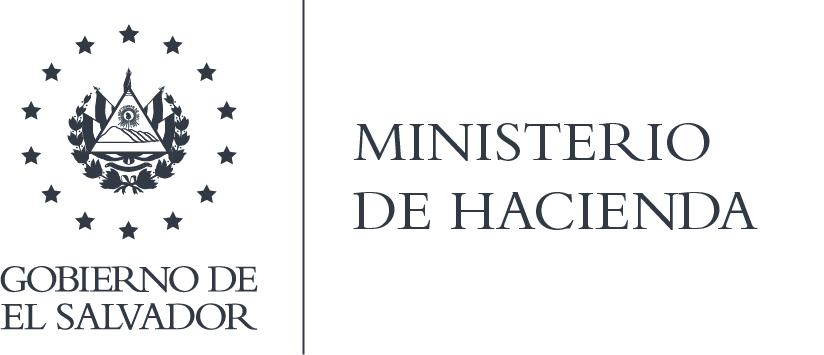 